[ALL INDIA TENNIS ASSOCIATION]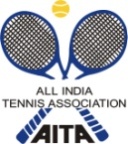 Confirmation of the net transfer must be sent to Ms. Gowri Guruswamy by email info@levosports.in and message to +91 9843627575 Mentioning the players name, AITA Registration number & transaction number.Net transfer to be done after withdrawal deadline and before 11:00 hrs on 24th Feb 2017.RULES / REGULATIONSHOTEL DETAILSNAME OF THE TOURNAMENTNAME OF THE TOURNAMENTLEVO SPORTS - AITA Super Series BOYS & GIRLS U-16LEVO SPORTS - AITA Super Series BOYS & GIRLS U-16NAME OF THE STATE ASSOCIATIONNAME OF THE STATE ASSOCIATIONTAMIL NADU TENNIS ASSOCIATIONTAMIL NADU TENNIS ASSOCIATIONHONY. SECRETARY OF ASSOCIATIONHONY. SECRETARY OF ASSOCIATIONMR C B N REDDYMR C B N REDDYADDRESS OF ASSOCIATIONADDRESS OF ASSOCIATIONSDAT Tennis Stadium,Lake Area,Nungambakkam, Chennai -600034SDAT Tennis Stadium,Lake Area,Nungambakkam, Chennai -600034TOURNAMENT WEEKTOURNAMENT WEEK27th February 2017 to 4th March 201727th February 2017 to 4th March 2017THE ENTRY IS TO BE SENTTHE ENTRY IS TO BE SENTMr. P.F. MontesMr. P.F. MontesADDRESSADDRESSAll India Tennis AssociationAll India Tennis AssociationR.K. Khanna Tennis ComplexR.K. Khanna Tennis ComplexNew Delhi 110 029New Delhi 110 029TELEPHONE+ 91 11 26176276FAX+91 11 26173159EMAILentries@aitatennis.comCATEGORY ()N(   )NS()SS()CS(   )TS(  )AGE GROUPS ()U-12(  )U-14()U-16()U-18()Men’s( )Women’s(   )BankHDFC BankBranchCoimbatore [TN]AddressRenga’s Triyambhava, Kalapatti Main Road, SITRA,Coimbatore-641014Name of account holderLEVO SPORTSType of accountCurrent AccountAccount no50200000654700IFSC HDFC0001068MICR641240005SIGN-INQUALIFYINGQUALIFYING24th Feb 201724th Feb 2017MAIN DRAWMAIN DRAWMAIN DRAWNo Sign inNo Sign inEVENTSQUALIFYING DRAWQUALIFYING DRAWQUALIFYING DRAWQUALIFYING DRAWMAIN DRAWMAIN DRAWMAIN DRAWMAIN DRAWMAIN DRAWDirectWCSpecial ExemptTotalDirectQQSpecial ExemptTotalBoys U-16 4440482388132Girls U-16 2840322388132Boys & Girls U-16 & Doubles00001600016Dates For SinglesQUALIFYINGQUALIFYING25th and 26thFeb25th and 26thFebMAIN DRAWMAIN DRAW27th Feb. to 4thMar27th Feb. to 4thMar27th Feb. to 4thMarDates For DoublesQUALIFYINGQUALIFYINGNANAMAIN DRAWMAIN DRAW27th Feb. to 4thMar27th Feb. to 4thMar27th Feb. to 4thMarENTRY DEADLINE06.02.201706.02.2017WITHDRAWAL DEADLINEWITHDRAWAL DEADLINEWITHDRAWAL DEADLINEWITHDRAWAL DEADLINE20.02.201720.02.201720.02.2017NAME OF THE VENUELEVO SPORTSWEBSITEWEBSITEwww.levosports.inwww.levosports.inADDRESS OF VENUE7A, Manickaraj Gardens, Near NGP School, Kalapatti Rd, Coimbatore 6410487A, Manickaraj Gardens, Near NGP School, Kalapatti Rd, Coimbatore 6410487A, Manickaraj Gardens, Near NGP School, Kalapatti Rd, Coimbatore 6410487A, Manickaraj Gardens, Near NGP School, Kalapatti Rd, Coimbatore 6410487A, Manickaraj Gardens, Near NGP School, Kalapatti Rd, Coimbatore 641048TELEPHONE+91 9789488890, 9843627575+91 9789488890, 9843627575EMAILEMAILinfo@levosports.inCOURT SURFACEClay CourtClay CourtBALLSBALLS        YONEXNO. OF COURTS66FLOODLITFLOODLIT        NoTOURNAMENT DIRECTORGOWRI GURUSWAMYGOWRI GURUSWAMYGOWRI GURUSWAMYTEL NO.+91 9843627575EMAILgowri.guruswamy@levosports.inTOURNAMENT REFEREETOURNAMENT REFEREEVaishali ShekatkarVaishali ShekatkarMOBILE9823568926EMAILvaishali_66k@hotmail.comENTRYEntry can be sent by post / Fax.   No entry will be accepted through telephone.Entry can be sent by post / Fax.   No entry will be accepted through telephone.Entry can be sent by post / Fax.   No entry will be accepted through telephone.AGE ELIGIBILITYNo player born after 01 Jan 2003 is permitted to play Men’s/Women’s AITA tournaments.No player born after 01 Jan 2005 is permitted to play Under 18 AITA tournaments.No player born after 01 Jan 2007 is permitted to play Under 16 AITA tournaments.No player born after 01 Jan 2009 is permitted to play Under 14 AITA tournaments.No player born after 01 Jan 2003 is permitted to play Men’s/Women’s AITA tournaments.No player born after 01 Jan 2005 is permitted to play Under 18 AITA tournaments.No player born after 01 Jan 2007 is permitted to play Under 16 AITA tournaments.No player born after 01 Jan 2009 is permitted to play Under 14 AITA tournaments.No player born after 01 Jan 2003 is permitted to play Men’s/Women’s AITA tournaments.No player born after 01 Jan 2005 is permitted to play Under 18 AITA tournaments.No player born after 01 Jan 2007 is permitted to play Under 16 AITA tournaments.No player born after 01 Jan 2009 is permitted to play Under 14 AITA tournaments.Entry Fee SERIESSINGLESDOUBLESEntry Fee TALENT SERIESRS. 400/-RS. 400/-Entry Fee CHAMPIONSHIP SERIESRS. 500/-RS. 600/-Entry Fee SUPER SERIESRS. 600/-RS. 800/-Entry Fee NATIONAL SERIESRS. 800/-RS. 1000/-Entry Fee NATIONALSRS. 1000/-RS. 1200/-AITA Registration CardIt is mandatory for the player to carry ORIGINAL REGISTRATION CARD for the sign-in. In case the player registration is in process with AITA, in that case player has to carry Original receipt or copy of mail from AITA confirming that player registration is in process.It is mandatory for the player to carry ORIGINAL REGISTRATION CARD for the sign-in. In case the player registration is in process with AITA, in that case player has to carry Original receipt or copy of mail from AITA confirming that player registration is in process.It is mandatory for the player to carry ORIGINAL REGISTRATION CARD for the sign-in. In case the player registration is in process with AITA, in that case player has to carry Original receipt or copy of mail from AITA confirming that player registration is in process.1. NAMEAloft CoimbatoreADDRESS#483, Kamaraj Road, Upplipalayam, Coimbatore-641 015 TELEPHONEM.+91 9094110278 T.+91 422 6656000 F. + 91 422 6656060DISTANCE FROM LEVO SPORTS5 KMWEBSITEhttp://www.hotelaloftcoimbatore.chobs.in/*please mention Levo Sports Tournament while booking to avail corporate Rate Single Room Corporate Rate – Rs 3000 (includes breakfast)Double Room Corporate Rate – Rs 4000 (includes breakfast)Contact NameNeena Kishore2. NAME	SKYLITE HOTELSADDRESSAIRPORT RD, SITRA, COIMBATORE 641014TELEPHONE+91 422 4213003, 2590188WEB SITEhttp://www.skylitehotels.com/DISTANCE FROM LEVO SPORTS4 KmTARIFFSingle Room – Rs 1550 (includes breakfast)+TaxesDouble Room – Rs 1990 (includes breakfast)+Taxes*please mention Levo Sports Tournament to get 10% discount, contact name: Mahesh*please mention Levo Sports Tournament to get 10% discount, contact name: Mahesh